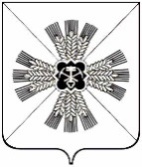 РОССИЙСКАЯ ФЕДЕРАЦИЯКЕМЕРОВСКАЯ ОБЛАСТЬ - КУЗБАССПРОМЫШЛЕННОВСКИЙ МУНИЦИПАЛЬНЫЙ ОКРУГСОВЕТ НАРОДНЫХ ДЕПУТАТОВПРОМЫШЛЕННОВСКОГО МУНИЦИПАЛЬНОГО ОКРУГА1-й созыв, 55-е заседаниеРЕШЕНИЕот 27.04.2023 № 506.пгт. ПромышленнаяО внесении изменений в решение Совета народных депутатов Промышленновского муниципального округа 23.12.2021 № 363             «Об утверждении Положения об осуществлении муниципального контроля за сохранением автомобильных дорог на территории Промышленновского муниципального округа»(в редакции решения от 16.06.2022 № 422)Рассмотрев протест прокуратуры Промышленновского района                      от 20.03.2023 СП № 015297 и  в соответствии со статьей 3 Федерального закона от 31.07.2020 № 248-ФЗ «О государственном контроле (надзоре) и муниципальном контроле в Российской Федерации», Федеральным законом от 06.10.2003 № 131-ФЗ «Об общих принципах организации местного самоуправления в Российской Федерации», Совет народных депутатов Промышленновского муниципального округаРЕШИЛ:1. Внести в решение Совета народных депутатов Промышленновского муниципального округа от 23.12.2021 № 363 «Об утверждении Положения об осуществлении муниципального контроля за сохранением автомобильных дорог на территории Промышленновского муниципального округа»                      (в редакции решения от 16.06.2022 № 422) (далее - Положения) следующие изменения:1.1. Абзац 6 пункта 5 Положения изложить в следующей редакции: «В целях оценки риска причинения вреда (ущерба) при осуществлении муниципального контроля устанавливаются индикаторы риска нарушения обязательных требований:-  признаки   нарушения  эксплуатации  объектов  дорожного    сервиса,в полосах отвода и (или) придорожных полосах автомобильных дорог общего пользования;- признаки нарушения требований к работам по капитальному ремонту, ремонту и содержанию автомобильных дорог общего пользования и искусственных дорожных сооружений на них (включая требования к дорожно-строительным материалам и изделиям) в части обеспечения сохранности автомобильных дорог;- отсутствие на колодцах подземных инженерных коммуникаций, расположенных на автомобильных дорогах местного значения, люков (крышек), а также нахождение колодцев подземных инженерных коммуникаций, расположенных на автомобильных дорогах местного значения, люков (крышек) таких колодцев в поврежденном состоянии;- признаки повреждения дорожного покрытия, прилегающего к верхней (наружной) горловине колодца подземных инженерных коммуникаций, расположенного на автомобильной дороге местного значения;- отсутствие ограждения места повреждения дорожного покрытия, прилегающего к верхней (наружной) горловине колодца подземных инженерных коммуникаций, расположенного на автомобильной дороге местного значения, а также отсутствие ограждения места проведения работ по ремонту подземных инженерных коммуникаций и (или) освещения такого места;- признаки нарушения порядка проведения земляных работ в рамках дорожной сети местного значения.».2. Настоящее решение подлежит опубликованию в районной газете «Эхо» и размещению на официальном сайте администрации Промышленновского муниципального округа в сети Интернет (www.admprom.ru).3. Контроль за исполнением настоящего решения возложить на комитет по вопросам промышленности, строительства, транспорта, связи, коммунального хозяйства (А.С. Минаков).4. Настоящее решение вступает в силу с даты опубликования в районной газете «Эхо».Председатель Совета народных депутатовПромышленновского муниципального округа  Е.А. ВащенкоГлаваПромышленновского муниципального округаС.А. Федарюк